Program OBNOVY  svätých  misií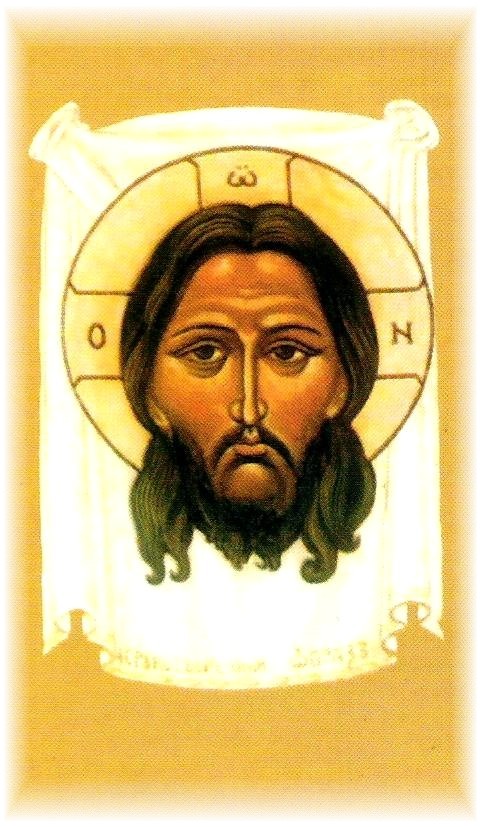 FARNOSŤ KOŠICE - ZÁPAD1. – 4. december 2011Štvrtok – 1. december 2011Začiatok obnovy svätých misií16.00     Akatist k Presvätej Bohorodičke16.30     Sv. liturgia, misijná kázeňPo liturgii: stavovské stretnutie pre vdovy, vdovcov a dôchodcovPiatok – 2. december 2011Doobeda: návšteva chorých (sviatosť  zmierenia)Vysluhovanie sviatosti zmierenia: ráno od 6.00 a poobede od 15.00   6.45   Sv. liturgia, misijná kázeň, adorácia16.00   Sv. ruženec16.30   Sv. liturgia, misijná kázeňPo liturgii: Adorácia s modlitbou pri  krížiSobota – 3. december  20116.30   Fatimská sobota – modlitba sv. ruženca; Vysluhovanie sviatosti zmierenia od 6.307.00   Sv. liturgia, misijná kázeňVysluhovanie sviatosti zmierenia od 15.3015.45   Veľká večiereň16.30  Sv. liturgia, misijná kázeňPo liturgii: stavovské stretnutie pre mužov a ženy žijúcich v manželstve /chrám/Po liturgii: stretnutie so stredoškolskou a vysokoškolskou mládežou /fara/Nedeľa – 4. december 2011 8.00   Sv. liturgia, misijná kázeň, zbierka na sväté misie,               modlitba pri misijnom kríži10.00  Sv. liturgia, misijná kázeň, zbierka na sväté misie,            modlitba pri misijnom krížiPo litrurgii o 10.00: stretnutie s prvoprijímajúcimi deťmi a ich rodičmiObnovu sv. misií  vykonajú otcovia redmptoristi o. Mikuláš Tressa a o. Jozef  Troja.